　　年　　月　　日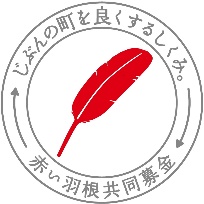 令和５年度　使途選択募金ながの「推し活プロジェクト」参加申請書　社会福祉法人長野県共同募金会長　様　標記事業について、次のとおり関係書類を添えて申請します。[団体概要(申請者)][申請する事業内容][事業予算書(配分事業の資金計画)]募金目標額　　　　　　　　　　　円[添付書類] 　添付した書類に✓を付けてください。□定款、会則等　□役員名簿　□令和４年度事業報告書・決算書（団体全体）□団体の会報・チラシ等　□申請事業に関する資料団体名※法人の場合は、法人格を記入してください。※法人の場合は、法人格を記入してください。※法人の場合は、法人格を記入してください。※法人の場合は、法人格を記入してください。団体名代表者役職名ふりがな代表者役職名氏名団体住所下段は通知等の送付先をご記入ください。〒〒〒〒団体住所下段は通知等の送付先をご記入ください。団体住所下段は通知等の送付先をご記入ください。〒〒〒〒団体住所下段は通知等の送付先をご記入ください。担当者ふりがなTEL担当者氏名TEL担当者FAXE-mail設立年月日会員数団体の設立目的団体の主な活動内容活動の名称※名称のほか、寄付者に対してわかりやすく伝わるキャッチコピー等をご記入ください。活動の名称解決したい地域課題等活動の内容(当該募金を活用して実施する活動はすべてご記入ください。記載のない活動にはご活用いただけません。)※具体的に「いつ」「どこで」「誰が」「誰に」「何を」「どのように」等をご記入ください。活動の内容(当該募金を活用して実施する活動はすべてご記入ください。記載のない活動にはご活用いただけません。)活動により見込まれる成果や波及効果募金計画（ファンドレイジング）※どのような方法で、どのような人を対象にというように、募金の依頼先、依頼方法等をご記入ください。募金計画（ファンドレイジング）収入内訳項目項目金額(円)調達先等共同募金配分(募金目標額と同額)共同募金配分(募金目標額と同額)寄付金寄付金自己資金自己資金利用者負担金(参加費等の負担)利用者負担金(参加費等の負担)その他その他収入合計収入合計支出内訳項目項目金額(円)積算基礎(内容・単価×数量等)事務手数料(募金目標額の10％)事務手数料(募金目標額の10％)支出合計支出合計